关于北京化工大学毕业10周年校友返校活动的通知继续教育学院  职业技术学院09届各专业各班级毕业生：为进一步加强校友与母校的密切联络，增进校友对母校事业发展的了解，听取校友对母校发展的意见和建议，发挥校友在人才培养、科学研究等相关领域中的重要作用，根据2019年6月11日学校校友返校协调会安排，我校将于2019年举办“10年回眸”校友返校系列活动，具体安排如下：活动时间         2019年10月26日活动地点         北京化工大学东校区/西校区邀请对象本次活动邀请返校的校友为2009届全体毕业生，包含2009年毕业的高职生以及函授夜大等各类毕业生。活动内容与相关要求因毕业10周年返校校友人数较多，2019年“10年回眸”校友返校活动采取校友会统筹、各专业各班级牵头承办的形式举行。具体如下。充分重视请各专业各班级要充分重视此次返校活动，要根据各校友工作所在地区及岗位具体情况，充分联系毕业10周年的校友,力争做到一个也不要落下。充分准备各专业各班级要做好“10年回眸”校友返校的相关准备工作，成立校友返校工作小组，做好返校工作方案,并明确一个联系人，将联系人姓名、联系电话提供给校友会并向校友公布。建议组织主题积极向上、内容丰富多彩的等文体类活动，例如羽毛球、足球联谊赛等。（三）报名截止日期:2019年10月24日星期四 (四)西区校友联合会校友返校活动联系人邢应平：010-88588155  13501160886樊新培：010-64435273-803  13651286486                  北京化工大学继续教育学院  职业技术学院                 西区联合校友会          2019.10.12可以通过扫描以下二维码在手机端进行报名：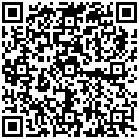 